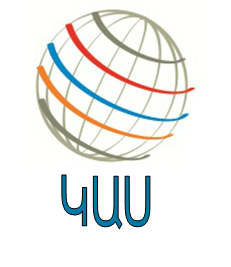 ԱՎԱՐՏԱԿԱՆ ՀԵՏԱԶՈՏԱԿԱՆ ԱՇԽԱՏԱՆՔԹԵՄԱ ՝ «ԽՈՍՔ  ԵՎ ՀԱՂՈՐԴԱԿՑՈՒԹՅԱՆ» ԴԱՍԵՐԸ ՏԱՐՐԱԿԱՆ ԴԱՍԱՐԱՆՆԵՐՈՒՄՈՒՍՈՒՑԻՉ՝ ԱՆԱՀԻՏ ԶԱԽԱՐՅԱՆ ԵՐԵՎԱՆԻ ԹԻՎ 157 ՀԻՄՆԱԿԱՆ ԴՊՐՈՑՂԵԿԱՎԱՐ՝ ՎԵՐՈՆԻԿԱ ԲԱԲԱՋԱՆՅԱՆԵրևան 2022ԲՈՎԱՆԴԱԿՈՒԹՅՈՒՆՆԵՐԱԾՈՒԹՅՈՒՆԳԼՈՒԽ 1. ՇՓՈՒՄ ԵՎ ՀԱՂՈՐԴԱԿՑՈՒԹՅՈՒՆԳԼՈՒԽ 2 . ՀԱՂՈՐԴԱԿՑՈՒԹՅԱՆ ՏԵՍԱԿՆԵՐԸԳԼՈՒԽ 3. ԽՈՍՔԱՅԻՆ ԺԱՆՐԵՐԸԳԼՈՒԽ 4 . ԲԱՐԵԿԻՐԹ ՇՓՈՒՄ, ՀԱՂՈՐԴԱԿՑՈՒԹՅՈՒՆԵԶՐԱԿԱՑՈՒԹՅՈՒՆՕԳՏԱԳՈՐԾՎԱԾ ԳՐԱԿԱՆՈՒԹՅՈՒՆՆԵՐԱԾՈՒԹՅՈՒՆՏարրարկան կրթությունը հանրակրթության հիմքն է։ Այս փուլում ուսուցման առանձնահատկությունները պայմանավորված են սովորողների տարիքային առանձնահատկություններով և կրթական համակարգի  սկզբնական փուլի պայմաններով։ Ուսուցման այս փուլում տեղի է ունենում հմտությունների, ճանաչողական հետաքրքրությունների և  ինքնագիտակցության զարգացումը։Տարրական դպրոցում մայրենի լեզվի խնդիրը խոսքային հմտությունների, կարդալու կարողությունների զարգացումն է: Խոսքը մարդկային հասարակության մեջ հաղորդակցման կարևորագույն գործոն է և ինքնահաստատման սեփական եսը դրսևորելու, մտածողության, աշխարհընկալման կարողությունների զարգացման ամենաանհրաժեշտ միջոցը:  Այս փուլում ուսուցման առանձնահատկությունները պայմանավորված են մի կողմից` սովորողների տարիքային առանձնահատկություններով, մյուսից կողմից` կրթական համակարգի սկզբնական փուլի 4 պայմաններով: Այս փուլում է տեղի ունենում ուսումնական հմտությունների, ճանաչողական հետաքրքրություների և դրդապատճառների ձևավորումը, ինքնագիտակցության զարգացումը:  «Խոսք և հաղորդակցության» դասերի նպատակն է ձևավորել այնպիսի անձ, որ կարողանալ ճիշտ կողմնորոշվել խոսքային իրադրության մեջ, իր խոսքը կառուցել այդ իրադրությանը համապատասխան` հաշվի առելով իր մտահաղացումը, այսինքն` արդյունավետորեն հաղորդակիցվի: Արդյունավետ հաղորդակցությունը ենթադրում է ճիշտ, արդյունավետ և տեղին խոսք: «Խոսք և հաղորդակցություն» դասերի առանձնահատուկություններից մեկը խոսքային գործունեության հիմնական տեսակների (կարդալ, գրել, լսել, խոսել) ուղղությամբ կազմակերպված համակարգված և նպատակուղղված աշխատանքն է:  «Խոսք և հաղորդակցություն» դասերի կառուցվածքը պայմանավորված է ուսումնական խնդիրների և խոսքային իրավիճակների բովանդակությամբ և նպատակներով:  Այստեղ տեղ են գտել կառուցվածքային այնպիսի տարրեր, ինչպիսիք են.  հաղորդակցական նպատակի սահմանում և դրա իրագործման խոսքային միջոցների ընտրություն խոսքային իրավիճակի ներմուծում և խոսքի դրդապատճառի ստեղծում  ուսումնական խնդրի որոշում և դրա լուծման եղանակների և քայլաշարերի որոշում  ուսումնական և խոսքային գործունեության կազմակերպում` գրավոր և բանավոր ձևերով արտահայտվելու միջոցով  ստեղծված տեքստերի և բանավոր պատումների ստուգում և վերլուծություն` հետագա շտկողական աշխատանքով,  խոսքի իրականացված նպատակների ընդհանրացում և եզրահանգում: Տարրական դպրոցի տարբեր դասարաններում «Խոսք և հաղորդակցություն» դասերին նպատակահարմար է աշխատանքներն այնպես կազմակերպել, որպեսզի առաջադրանքներն ապահովեն այս կամ այն կարողության ու հմտության աստիճանական զարգացումն ու խորացումը: «Խոսք և հաղորդակցություն» ձեռնարկում մեթոդական ցուցումներն ու առաջադրանքների նմուշները ներկայացված են հետևյալ կառուցվածքով.  շփում և հաղորդակցություն  հաղորդակցության տեսակներ  խոսքային ժանրեր  բարեկիրթ շփում և հաղորդակցություն: ԳԼՈՒԽ 1. ՇՓՈՒՄ ԵՎ ՀԱՂՈՐԴԱԿՑՈՒԹՅՈՒՆ Շփումը երկու և ավել մարդկանց հաղորդակցությունն է, որը ուղղված է փոխադարձ ըմբռնմանը, փոխհարաբերությունների հաստատմանը և զարգացմանը, միմյանց վիճակների, հայացքների և վարքի վրա փոխադարձաբար ազդելուն: Շփման մասնակիցները կարող են լինել ոչ միայն մարդիկ, այլ նաև կենդանիներ, կենդանի օրգանիզմներ: Սակայն մարդկանց և կենդանիների շփումը իրարից տարբերվում են գիտակցվածության մակարդակով: Երեխան պետք է հասկանա, որ շփվում են ամենատարբեր նպատակներով`  պատմելու, հաղորդելու, ասելու,  ուրախությունը կամ տխրությունը կիսելու,  օգնություն խնդրելու կամ օգնություն առաջարկելու,  խորհուրդ հարցնելու կամ խորհուրդ տալու,  համոզելու, ազդելու, ներգործելու և այլն: Պատմել, հաղորդել, ասել: Տարիքային առանձնահատկություններով պայմանավորված երեխայի  մտածողությամբ և պատկերայնությամբ, նրա բանավոր խոսքը անկարիք ունի հենակետի՝ ի դեմս նկարների, գծապատկերների, նախապես կարդացած պատմությունների կամ տրված որոշակի բառաշարքի։Օրինակ` յուրաքանչյուր օրվա մայրենիի ժամի 5-6 րոպեները տրամադրել «դպրոցական առօրյային», որը կկոչեն «Հետաքրքիր օր»: Ամեն օր կպատմեն անցած օրվանից: Շաբաթվա վերջում «Խոսք և հաղորդակցություն» դասաժամին դասարանը կարող է քվեարկությամբ լավագույն օրը՝ ամենա…, ամենա: Կիսել ուրախությունը կամ տխրությունը: Արդյունավետ հաղորդակցությունը ոչ միայն տեղեկատվության փոխանակում է, այլև՝ ճանաչել, կարգավորել և կառավարել սեփական հույզերը։ Մարդիկ շփվելիս նաև հաղորդակցվում են իրենց հույզերով, խոսում են իրենց ուրախության և տխրության, հիացմունքի և զարմանքի, հրճվանքի և ափսոսանքի, վախի և անհանգստության մասին: Երեխաների հետ կարելի է զրուցել հետևյալ հարցերի շուրջ.  Ամենից հաճախ ինչի՞ց է ընկնում քո տրամադրությունը, ինչի՞ց ես տխրում:  Ի՞նչն է քեզ ամենաշատը ուրախացնում: Իսկ գիտե՞ս, որ մարդիկ կարող են փոխել և′ իրենց, և′ ուրիշների տրամադրությունը: Ի՞նչ ես անում, երբ տխուր ես լինում: Բարձր տրամադրության դեպքում ի՞նչ ես անում:  Օգնություն խնդրել կամ օգնություն առաջարկել: Բարեկիրթ ձևով օգնություն խնդրելը, օգնություն առաջարկելը կարևոր կարողություններ են:  Անծանոթ քաղաքում (կամ անծանոթ թաղամասում) անցորդից հարցրու′ քեզ անհրաժեշտ հասցեն:  Խնդրի′ր ավագ քրոջդ կամ եղբորդ օգնել քեզ` տնային հանձնարարությունը կատարել:  Քո օգնությունն առաջարկի′ր ընկերոջդ` դժվար առաջադրանքը կատարելիս (օրինակ` համակարգչային խաղի ժամանակ):  Քո օգնությունն առաջարկի′ր ծեր կնոջը` փողոցն անցնելիս կամ ծանր պայուսակը տանելիս:  Հյուրասիրի′ր սեղանի շուրջ նստած հյուրին` առաջարկելով այս կամ այն ուտեստը: ԳԼՈՒԽ 2 . ՀԱՂՈՐԴԱԿՑՈՒԹՅԱՆ ՏԵՍԱԿՆԵՐԸՄարդիկ շփվում և հաղորդակցվում են ամենատարբեր նպատակներով և կախված հաղորդակցության նպատակից  մարդիկ շփման և հաղորդակցման տարբեր ձևեր ու միջոցներ են ընտրում`  խոսքային և ոչ խոսքային  բանավոր և գրավոր  միջանձնային կամ զանգվածային  մտերմիկ կամ գործնական, պաշտոնական և այլն: Խոսքային և ոչ խոսքային: Մարդկանց միջև շփում կարող է լինել ոչ միայն բառերով, այլ նաև առանց բառերի: Խոսքային հաղորդակցությունը պարունակում է խոսքային տարրեր` ձայնի որակ, արագություն, բարձրություն, խոսելու ոճ, ռիթմ, ինտոնացիա: Մարդիկ հաճախ առանց բառերի էլ հասկանում են իրար: Դեմքի արտահայտությանը, աչքերին, շարժուձևին նայելով` կարող ենք ասել` մարդը ուրախ է, տխուր է, զարմացած է, թե վախեցած: Բանավոր և գրավոր հաղորդակցություն: Երեխան դպրոց է գալիս հիմնականում մայրենի լեզվի բանավոր խոսքին արդեն ազատ տիրապետելով: Դպրոցում պետք է զարգացնի այն, ինչպես նաև տիրապետի գրավոր խոսքին: Երեխաները պետք է իմանան, որ բանավոր խոսքի միջոցով`մտքեր են փոխանակում,  նոր գիտելիքներ են ձեռք բերում, համատեղ գործեր են անում,  կարգավորում են իրենց և ուրիշների վարքը: Մինչդեռ գրավոր խոսքը միջնորդավորված է: Այն հաղորդակցություն է տարածության և ժամանակի միջև: Ֆրանսիացի մանկավարժ Սելեստեն Ֆրենեն գրում է. «Երեխան արդեն հասկանում է գրի` որպես իր մտքերի արտահայտման ու հաղորդման միջոցի կարևորությունը: Բայց պետք է, որ նա զգա նաև դրա անհրաժեշտությունը: Չէ՞ որ համադասարանցիների և ուսուցչի հետ հաղորդակցվելու համար խոսքը և միմիկան բավարար են: Ու՞մ է պետք զենքը, որը չի գործածվում… Գիրը երեխայի համար միայն այն ժամանակ է իմաստ ձեռք բերում, երբ բանավոր խոսքով հաղորդակցվելու հնարավորություն չկա, երբ անհրաժեշտ է «խոսել» նրանց հետ, ովքեր հեռու են: Կարևորն այն է, որ երեխան զգա գրի` որպես ինքնաարտահայտման միջոցի իմաստը, արժեքը, անհրաժեշտությունը, անհատական ու հասարակական դերը»: Բանավոր ու գրավոր խոսքը երեխայի ոչ միայն բառեր, ուղղագրություն, քերականական գիտելիքներ են տալիս, այլև զարգացնում են նրա բանավոր ու գրավոր հաղորդակցական կարողությունները: Գրավոր խոսքը երեխան պետք է սովորի ոչ միայն արտագրություններ անելու, առաջադրանքներ անելու, առաջադրանքներ գրելու համար, այլ նաև հայտնելու իր կարծիքը, իր տեսակետը, իր վերաբերմունքը: Դա էլ կնպաստի, որ նա ավելի ազատ, ինքնուրույն ու ինքնավստահ լինի: Ուսուցիչն կարող է սկսել առաջադրանքն այսպիսի զրույցով. Մենք կարող ենք «խոսել», հաղորդակցվել մարդկանց հետ, ովքեր մեզանից առաջ են ապրել` կարդալով նրանց գրածները: Երբ կարդում ենք մեզանից հարյուրավոր տարիներ առաջ ապրած գրողների գործերը, թվում է, թե նրանք այսօր էլ «խոսում» են մեզ հետ: Բայց մենք կարող ենք հաղորդակցվել նաև նրանց հետ, ովքեր մեզանից հետո են գալու: Մեր այսօրվա գրածը մարդիկ կարող են ամիսներ կամ տարիներ հետո էլ կարդալ:Միջանձնային, խմբային և զանգվածային հաղորդակցություն: Միջանձնային հաղորդակցություն- ընկերների զրույց, ուսուցչի և աշակերտի զրույց, հեռախոսային խոսակցություն, նամակագրություն և այլն: Խմբային հաղորդակցություն- ընտանեկան զրույց, ծնողական ժողով, դասարանական քննարկում և այլն: Զանգվածային հաղորդակցություն – հեռուստատեսային կամ ռադիոհաղորդում, համացանց, թերթերի ամսագրերի թողարկում, հանրահավաք և այլն: Արդյո՞ք միշտ ենք հաշվի առնում, թե ում հետ, երբ, ինչ նպատակով, ենք խոսում կամ գրում: Ի՞նչ է անհրաժեշտ, որպեսզի շփումն արդյունավետ լինի, այսինքն` հասնենք մեր հաղորդակցական նպատակին: Հաջող շփվելու համար պետք է հաշվի առնենք`  ո՞վ է ասում,  ի՞նչ է ասում,  ու՞մ է ասում,  ե՞րբ է ասում,  ինչպե՞ս է ասում:Ուսուցիչը կարդում է հեքիաթը երեխաների համար, ապա առաջարկում է աշխատանքային տետրից կարդալ հեքիաթից ընտրված երկխոսությունները: Հեքիաթի յուրաքանչյուր հատվածը կարդալուց հետո ուսուցիչը քննարկում է երեխաների հետ հետևյալ հարցերը` օգնելով նրանց տարբերակել հաղորդակցական իրավիճակի բաղադրիչները (ով ում ինչ և ինչու ասաց).  Ո՞վ է խոսում (հասցեագրողը):  Ու՞մ հետ (հասցեատերը):  Ի՞նչ է ասում (բովանդակությունը, տեղեկությունը):  Ի՞նչ նպատակով (նպատակը):  Ինչպե՞ս է ասում (ձևը): Մտերմիկ կամ գործնական, պաշտոնական հաղորդակցություն: Հաղորդակցության բնույթը կախված է այն հանգամանքից, թե ի՞նչ նպատակով (ինչու՞), ի՞նչ պայմաններում (ե՞րբ, որտե՞ղ) են հաղորդակցվում: Այս տեսանկյունից երեխաներին կարելի է ներկայացնել տարբեր իրադարձություններ (մտերմիկ և պաշտոնական)` առաջարկելով կողմնորոշվել նրանցում: ԳԼՈՒԽ 3. ԽՈՍՔԱՅԻՆ ԺԱՆՐԵՐԸ Մայրենիի ուսուցման ընթացքում մենք հաճախ ենք անդրադառնում տեքստին` ի դեմս պատմությունների, առակների, հեքիաթների և այլ գրական-գեղարվեստական նյութերի: Սակայն լեզուն նախ և առաջ կենդանի հաղորդակցության միջոց է, ուստի շատ կարևոր է ուսումնական տեքստերին նաև հաղորդակցական ուղղվածություն տալ, ինչը մեծապես կնպաստի երեխայի խոսքի և հաղորդակցման կարողությունների զարգացմանը: «Խոսքային ժանրեր» բաժնում անդրադառնում ենք ոչ թե գեղարվեստական գրական, այլ իրական խոսքում գործածվող ժանրերին (խնդրանք, հրաման, հրահանգ, դիմում, նամակ և այլն): Այս բաժնում անդրադառնում ենք հետևյալ հարցերին.  Տեքստը և նրա առանձնահատկությունները  Տեքստի տեսակները (պատմողական, նկարագրական, դատողական)  Խոսքային ժանրերի (առօրեական, գեղարվեստական, լրագրողական)Տեքստը լեզվի ուսուցման, խոսքի զարգացման համար ամենակարևոր հասկացություններից մեկն է, քանի որ նրա գլխավոր նպատակը բանավոր և գրավոր ազատ հաղորդակցվելն է: Տեսքտը հիմնական իմաստով և կառուցվածքով միավորված նախադասությունների խումբ է: Տեքստն ունի վերնագիր, որն արտահայտում է թեմա կամ հիմնական միտք: Երեխան պետք է`  տարբերակի տեքստը նախադասությունների պարզ գումարից  իմանա, տարբերակի`  տեքստի իմաստային և կառուցվածքային հատկանիշները (թեմատիկ միասնություն, իմաստային ամբողջականություն, կապակցվածություն, վերնագիր, բանալի-բառեր, պարբերություն,  տեքստի հիմնական կառուցվածքային - իմաստային մասերը (սկիզբ, ընթացք, ավարտ։Տեքստը նաև ունենում է գլխավոր միտք, ասելիք: Հասկանալ տեքստը նշանակում է հասկանալ նրա գլխավոր, հիմնական միտքը:  Հաճախ տեքստի գլխավոր միտքը կարող է որոշել տեքստի մի նախադասությունը: Հաճախ այդ հուշում-նախադասությունը լինում է տեքստի սկզբում կամ վերջում: Յուրաքանչյուր տեքստում լինում են նաև բանալի բառեր կամ արտահայտություններ, որոնք հուշում են գլխավոր թեման, բնորոշում են հերոսներին, դեպքերը: Սրանք տեքստի առանձնահատկություններն են, նրանց օգնությամբ կարող ես պատկերացում կազմել անծանոթ տեքստի մասին: Տեքստերը լինում են պատմողական, նկարագրական, դատողական: Կան տեքստեր, որտեղ հիմնականում պատմվում է, դեպքերի, հերոսների արարքների մասին: Այդպիսի տեքստերը կոչվում են պատմողական: Կան տեքստեր, որոնց մեջ հիմնականում նկարագրվում են մարդիկ, բնությունը, առարկաները: Այդպիսի տեքստը կոչվում է նկարագրական: Կան տեքստեր, որոնցում հիմնականում բացատրվում են դեպքերի, երևույթների պատճառները, ապացուցվում է ինչ-որ բանիր պատճառը, հետևանքը: Ինքդ էլ դիմում ես դատողության, երբ փորձում ես ինչ-որ բան ապացուցել, հիմնավորել, բացատրել, թե ինչու պիտի արդպես լինի: Այդպիսի տեքստերը կոչվում են դատողական։ԳԼՈՒԽ 4 . ԲԱՐԵԿԻՐԹ ՇՓՈՒՄ, ՀԱՂՈՐԴԱԿՑՈՒԹՅՈՒՆ«Խոսք և հաղորդակցություն» դասերի դերն այս հարցում պետք է լինի երեխաներին ծանոթացնել բարեկիրթ շփման կանոններին, սկզբունքներին, դրանք քննարկել, վերլուծել` հնարավորություն տալով երեխաներին մտածելու, սեփական դիրքորոշում ձևավորելու` դրանով իսկ դնելով բարեկիրթ շփման կարողությունների հիմքը: Իսկ այդ կարողությունների զարգացումը, հղկումն ու ավանդույթի ձևավորումն արդեն բոլոր դասերի և ամենօրյա շփման խնդիրներն են: Բարեկիրթ շփման կարողությունների զարգացումը տարրական դասարաններում մի քանի խնդրի լուծում է ենթադրում:  Տարբերակել բարեկիրթ և ոչ բարեկիթ խոսքն ու պահվածքը, բարեկիթ խոսքի հնչերանգը,      Իմանալ բարեկիրթ, սիրալիր բառեր, բառակապակցություններ,  Կարողանալ կիրառել դրանք խոսքային տարբեր իրավիճակներին համապատասխան: Ուսուցիչն առաջարկում է հիշել ողջույնի, բարևի իրենց իմացած խոսքերը, բառերն ու արտահայտությունները: Դրանք կարող են գրել գրատախտակին կամ պաստառին: Հետո քննարկում են, թե դրանցից որը, երբ, ում և ինչ իրավիճակում են ասում: Բարեկիթ շփման, հաղորդակցության ժամանակ սովորաբար բարևին կամ հրաժեշտին հաջորդում են նաև որոշակի ընդունված արտահայտություններ, հարցեր, մաղթանքներ` ուղղված զրուցակցին:- Ողջու′յն, ի՜նչ լավ է, որ հանդիպեցինք: -Ողջու′յն, ինչպե՞ս է տրամադրությունդ: -Ցտեսությու′ն, ուրախ էի հանդիպման համար: -Բարև′, ո՞նց ես: Բարի′ գիշեր, կհանդիպենք վաղը: -Բարև′ Ձեզ: Շատ հաճելի է: -Բարև′, վաղուց չեինք հանդիպել: -Բարի′ գալուստ, շատ էի կարոտել: -Ցտեսությու′ն, շատ հաճելի էր: -Բարի′ օր, ուրախ եմ քեզ տեսնելու համար: -Բարի′ ճանապարհ, մինչ նոր հանդիպում: -Ցտեսությու′ն, հաջող օր եմ մաղթում: -Բարև′ Ձեզ, ինչպե՞ս եք:  Բարեկիրթ շփման, հաղորդակցության ժամանակ սովորողներին կարելի է գրական տեքստերից կամ տեսանյութերից հատվածներ ներկայացնել և քննարկել բարեկիրթ և ոչ բարեկիրթ վարքի դրսևորումները: Ուսուցիչն առաջարկում է աշակերտներին խաղի համար կազմել երկու շրջան իրար մեջ` հավասար քանակի աշակերտներով: Երեխաները շրջանում կանգնում են դեմքով դեպի իրար: Երեխաները պետք է բարևեն իրենց դիմաց հայտնված ընկերոջը, ողջույնի բարեկիրթ արտահայտություններ փոխանակեն, ապա հրաժեշտ տան: Այնուհետև պետք է շրջանով պտտվեն հակառակ ուղղությամբ, մինչև հայտնվեն նոր ընկերոջ դիմաց: Ողջույնի փոխանակությունը կրկնվում է: Խաղը շարունակվում է այնքան ժամանակ, որ երեխաները հասցնեն բարևել և հրաժեշտ տալ բոլորին: Որպես խաղի կարևոր պայման` ուսուցչին առաջարկում է երեխաներին ողջույնի և հրաժեշտի հնարավորինս շատ տարբերակներ օգտագործել: Իսկ դու քաղաքավարի՞ ես: 1. Շնորհակալություն հայտնու՞մ ես մայրիկին կամ տատիկին նախաճաշ, ճաշ, ընթրիքի համար: 2. Ներողություն խնդրու՞մ ես, երբ ուշացած ես մտնում դասարան: 3. Հարևաններիդ հանդիպելիս բարևու՞մ ես: 4. Երբ պատահաբար հրում ես որևէ փոքրիկի, նրանից ներողություն խնդրու՞մ ես: 5. Կարողանու՞մ ես հանգիստ, առանց ձայնդ բարձրացնելու խոսել նույնիսկ այն ժամանակ, երբ վիճում ես:  6. Շնորհակալություն հայտնու՞մ ես, երբ մեծահասակներն օգնում են քեզ որևէ դժվար աշխատանք կատարելու: 7. Տոների առթիվ շնորհավորու՞մ ես հարազատներիդ: 8. Քնելուց առաջ «բարի գիշեր» մաղթու՞մ ես ընտանիքիդ անդամներին: Բարեկիրթ ձևով մխիթարել, ցավակցել: Բարեկիրթ շփման կարևոր բաղադրիչներից մեկն էլ տարբեր իրավիճակներում մարդկանց մխիթարելը, խրախուսելը, քաջալերելն է: Այդ նպատակով աշակերտներին պետք է սովորեցնել օգտագործել մխիթարական, քաջալերանքի արտահայտություններ, որնք միտված կլինեն դիմացինի հոգեվիճակն ըմբռնելու, նրան ապրումակցելուն, այդ հոգեվիճակն մեղմելուն: Ահա նման բառերի մի քանի նմուշ.  Հանգստացի′ր…  Մի′ տխրիր…  Լաց մի′ լինիր…  Մի′ վշտանա…   Մի′ բարկացիր…  Մի′ վախեցիր…  Ոչի′նչ …  Դե լավ, ի՞նչ է պատահել որ … Բարեկիրթ- ոչ բարեկիրթԱրդյունավետ հաղորդակցությունը ենթադրում է առաջին հերթին բարեկիրթ շփում և հաղորդակցություն:բարեկիրթ շփման կարողություններ և հմտություններ ձևավորվում են ամբողջ ուսումնական գործընթացի շրջանում և ուսումնական գործընթացից դուրս։«Խոսք և հաղորդակցություն» դասերի դերն այս հարցում պետք է լինի երեխաների ծանոթացումը բարեկիրթ շփման կանոննորին, սկզբունքներին։   Բարեկրթության և բարեկիրթ վարքի մասին զրույցը սկսելու համար ուսուցիչը կարող է գրական տեքստից (կամ տեսանյութերից) հատվածներ ներկայացնել աշակերտներին և քննարկել բարեկիրթ վարքի դրսևորումները:Քաղաքավարի, բարեկիրթ, բարեհամբյուր: Բարեկիրթ խոսքի առանձնահատկություններից է նաև քաղաքավարական տարբեր գրություններ գրելու կարողությունը: Պետք է ստեղծել տարբեր իրավիճակներ ( իրական կամ խաղային), որտեղ երեխաները ներողություն խնդրեն, ներկայացնեն իրենց կամ ընկերներին, ինչ-որ տեղ հրավիրեն, ընդունեն կամ մերժեն հրավերը: ԵԶՐԱԿԱՑՈՒԹՅՈՒՆԱյսպիսով` լեզվի տիրապետման իմաստը ոչ միայն և ոչ այնքան մշակութային գիտելիքների յուրացումն է, որքան այդ գիտելիքների հիման վրա խոսքային գործունեության ակտիվ տիրապետումը: «Խոսք և հաղորդակցություն» ժամերի կառուցվածքը պայմանավորված է ուսումնական խնդիրների և խոսքային իրավիճակների բովանդակությամբ և նպատակներով: Վերը նշված խնդիրները միտված են արդյունավետ խոսքային կարողությունների ձևավորմանն ու զարգացմանը, ուստի նաև` արդյունավետ շփվող և հաղորդակցվող անձի ձևավորման: ՕԳՏԱԳՈՐԾՎԱԾ ԳՐԱԿԱՆՈՒԹՅՈՒՆ1. Թերզյան Գ., Թորոսյան Կ., Խաչատրյան Հ. Թ523 Խոսք և հաղոդակցություն. Մեթոդական ձեռնարկ. –Երևան: ՄԱՆՄԱՐ, 2011. -96 էջ 2. Թերզյան Գ., Թորոսյան Կ., Խաչատրյան Հ. Խոսք և հաղորդակցություն 1 Մեթոդական ձեռնարկ. –Երևան: «Զանգակ» հրատ., 2013.-48 էջ: 3. Թերզյան Գ., Թորոսյան Կ., Խաչատրյան Հ. Խոսք և հաղորդակցություն 2 Մեթոդական ձեռնարկ. – Երևան: «Զանգակ» հրատ., 2016.-88 էջ: 4. Թերզյան Գ., Խաչատրյան Հ. Խոսք և հաղորդակցություն 3, Մեթոդական ձեռնարկ.- Երևան: «Զանգակ» հրատ., 2017.- 88 էջ:  5. Նախաշավիղ Գիտամեթոդական Հանդես 1-2.2007.- Երևան: Հիմնադիր հրատարակիչ` Կրթության ազգային ինստիտուտ.- 128 էջ6․ Նախաշավիղ Գիտամեթոդական Հանդես 3.2011.- Երևան: Հիմնադիր հրատարակիչ` Կրթության ազգային ինստիտուտ.- 48 էջ                                  Մեկը    ————————     ՄիջանձնայինՄեկը                       Մի քանիսը      —————      Խմբային                                 Շատերը        ——————     Զանգվածային